Publicado en Barcelona el 28/09/2018 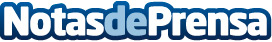 BITO España incorpora a su plantilla otro Project Manager para dar soporte a la creciente actividad de proyectosJavier Romero: "BITO supone un nuevo paso en mi carrera y una oportunidad de aprender en un sector nuevo para mí"Datos de contacto:e-deon.netComunicación · Diseño · Marketing931929647Nota de prensa publicada en: https://www.notasdeprensa.es/bito-espana-incorpora-a-su-plantilla-otro Categorias: Nacional Finanzas Navarra Logística Nombramientos Recursos humanos Consumo http://www.notasdeprensa.es